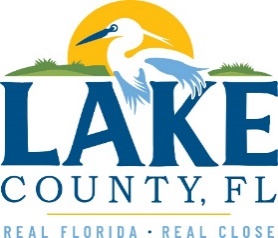 Office of Procurement ServicesP.O. Box 7800 • 315 W. Main St., Suite 416 • Tavares, FL 32778SOLICTATION: Vegetative Debris Grinding Disposal Services				04/05/2024.Vendors are responsible for the receipt and acknowledgement of all addenda to a solicitation. Confirm acknowledgement by including an electronically completed copy of this addendum with submittal.  Failure to acknowledge each addendum may prevent the submittal from being considered for award.THIS ADDENDUM DOES NOT CHANGE THE DATE FOR RECEIPT OF PROPOSALS.QUESTIONS/RESPONSESQuestion: How will number of yards collected at each site be calculated into by yard pricing? Response: The number of yards, for billing purposes, is based on the yardage capacity of the vehicle being loaded. The contractor is expected to leave each facility fully loaded and to not send a vehicle if there is not a full load to be picked up.Question: Is the intent to take the collected yard waste to the County landfill site or another facility and then grind or grind at each drop off location? Response: The contractor is responsible for disposal and will pay all disposal costs. The County Solid Waste Facility in Tavares FL is an option, but the contractor would pay the current disposal fee which is currently $35 per ton. The County would prefer that it went to another facility. Grinding only occurs at the Central Solid Waste Facility in Tavares. Hauling and grinding each have their own contract and are not combined into one contract.Question: Will final disposal costs be a pass through for the hauler? Response: The contractor/hauler is responsible for all disposal costs.Question: Are there any bond requirements? Response: NoQuestion: Do you have a location to take mulch if the County needs us to haul it out? Response: This ITB does not include hauling mulch.ACKNOWLEDGEMENTFirm Name:  I hereby certify that my electronic signature has the same legal effect as if made under oath; that I am an authorized representative of this vendor and/or empowered to execute this submittal on behalf of the vendor.  Signature of Legal Representative Submitting this Bid:  Date: Print Name: Title: Primary E-mail Address: Secondary E-mail Address: 